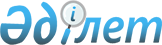 О внесении изменений и дополнений в постановления Правительства Республики Казахстан от 24 апреля 2008 года № 387 "О некоторых вопросах Министерства финансов Республики Казахстан" и от 30 декабря 2015 года № 1128 "Об утверждении Правил расчета среднегодовой численности работников и среднегодового дохода субъектов предпринимательства"Постановление Правительства Республики Казахстан от 5 октября 2021 года № 709.
      Примечание ИЗПИ!Порядок введения в действие см. п.2
      Правительство Республики Казахстан ПОСТАНОВЛЯЕТ:
      1. Внести в некоторые решения Правительства Республики Казахстан следующие изменения и дополнения:
      1) в постановлении Правительства Республики Казахстан от 24 апреля 2008 года № 387 "О некоторых вопросах Министерства финансов Республики Казахстан":
      в Положении о Министерстве финансов Республики Казахстан, утвержденном указанным постановлением:
      в пункте 16:
      в функциях центрального аппарата:
      дополнить подпунктом 218-1) следующего содержания:
      "218-1) определение порядка использования специального мобильного приложения для целей исполнения налоговых обязательств и обязательств по социальным платежам при применении специальных налоговых режимов;";
      подпункт 305) изложить в следующей редакции:
      "305) утверждение формы налоговой учетной политики для индивидуальных предпринимателей, применяющих специальные налоговые режимы для субъектов малого бизнеса на основе патента, упрощенной декларации или с использованием специального мобильного приложения;";
      дополнить подпунктом 323-1) следующего содержания:
      "323-1) определение по согласованию с Национальным Банком Республики Казахстан порядка взаимодействия уполномоченных банков второго уровня, организаций, осуществляющих отдельные виды банковских операций, операторов электронных площадок с налоговыми органами для целей передачи сведений по операциям в специальное мобильное приложение;";
      в функциях ведомств:
      дополнить подпунктом 159-1) следующего содержания:
      "159-1) разработка порядка использования специального мобильного приложения;"; 
      подпункт 269) изложить в следующей редакции:
      "269) разработка формы налоговой учетной политики для индивидуальных предпринимателей, применяющих специальные налоговые режимы для субъектов малого бизнеса на основе патента, упрощенной декларации или с использованием специального мобильного приложения;";
      дополнить подпунктом 274-1) следующего содержания:
      "274-1) разработка порядка взаимодействия уполномоченных банков второго уровня, организаций, осуществляющих отдельные виды банковских операций, операторов электронных площадок с налоговыми органами для целей передачи сведений по операциям в специальное мобильное приложение;";
      2) утратил силу постановлением Правительства РК от 17.07.2023 № 603 (вводится в действие по истечении десяти календарных дней после дня его первого официального опубликования).

      Сноска. Пункт 1 с изменениями, внесенными постановлением Правительства РК от 17.07.2023 № 603 (вводится в действие по истечении десяти календарных дней после дня его первого официального опубликования).


      2. Настоящее постановление вводится в действие по истечении десяти календарных дней после дня его первого официального опубликования, за исключением подпункта 1) и абзацев пятого и шестого подпункта 2) пункта 1 настоящего постановления, которые вводятся в действие с 1 января 2022 года.
					© 2012. РГП на ПХВ «Институт законодательства и правовой информации Республики Казахстан» Министерства юстиции Республики Казахстан
				
      Премьер-МинистрРеспублики Казахстан 

А. Мамин
